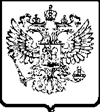 УПРАВЛЕНИЕ ФЕДЕРАЛЬНОЙ АНТИМОНОПОЛЬНОЙ СЛУЖБЫПО РЕСПУБЛИКЕ КАЛМЫКИЯПРОТОКОЛ №1Заседания Общественно-консультативного Совета19.02.2020г.                                                                                                           г. Элиста Председательствовали:Руководитель Калмыцкого УФАС России Сангаджиева Манца ВикторовнаСопредседатель регионального штаба ОНФ в Республике КалмыкияПюрбеев Олег ДорджиевичПрисутствовали:Нимгиров Алексей Геннадьевич – Кандидат экономических наук, доцент кафедры государственного и муниципального управления и права Калмыцкого государственного университета им. Б.Б. ГородовиковаУтнасунова Екатерина Михайловна – Заведующая отделом социальных гарантий и социального партнерства Федерации профсоюзов КалмыкииКусьминов Арслан Борисович – Председатель регионального отделения Общероссийская общественная организация малого и среднего предпринимательства «Опора России»Яковлев Алексей Викторович – Председатель Калмыцкой региональной общественной организации «Общество защиты прав потребителей Республики Калмыкия»Ильянова Надежда Павловна – Президент НО «Торгово-промышленная палата Республики КалмыкияДорджиев Байр Мукебенович – Адвокат Калмыцкой Республиканской коллегии адвокатовПОВЕСТКА ДНЯ:Выбор председателя Общественного советаОбсуждение итогов работы Калмыцкого УФАС России за 2019 годСоставление плана работы Общественного совета при Управлении Федеральной антимонопольной службы по Республике Калмыкия на 2020 год1.  Выбор председателя Общественного совета.Была предложена кандидатура Сопредседателя регионального штаба ОНФ в Республике Калмыкия Пюрбеева Олега Дорджиевича.Присутствующие проголосовали: единогласно «за».2. Об итогах работы Калмыцкого УФАС России за 2019 год.Выступила Сангаджиева М.В.: в своем докладе доложила об итогах работы ведомства за 2019 год, рассказала о наиболее значимых делах, рассмотренных ведомством. Законодательство о контрактной системе в сфере закупок:Проведено проверок 7 плановых (473 закупки, в 68 выявлены нарушения) и 32 внеплановых (94 закупок, в 42 выявлены нарушения, выдано 4 предписаний)Поступило и рассмотрено 130 жалоб:1. 47 признаны обоснованными2. 60 признаны необоснованными3. 23 возвращены и отозваныПо итогам рассмотренных жалоб выдано 37 предписаний, из них исполнены все 37Рассмотрено 16 обращений о включении сведений в Реестр недобросовестных поставщиков (РНП). Решением комиссии Калмыцкого УФАС России сведения о 3 поставщиках были внесены в реестр.Административная практика – возбуждено 121 дел об административных правонарушениях, вынесено 108 постановлений о наложении штрафа, прекращено, в том  числе в связи с малозначительностью совершенного правонарушения, 13 административных дела. Общая сумма штрафов за 2019 г. составила 1 575 600 рублей, из них взыскано 1 532 500 рублей. Контроль рекламной деятельности – в 2019 году Калмыцким УФАС России было рассмотрено 8 дел по рекламе:  заявления по признакам нарушений – 4, отказано в возбуждении дел – 1. Возбуждено дел по инициативе УФАС – 4.  Выдано предписаний – 4, исполнено 3. (последнее предписание исполнено в январе 2020 года).Также были проведены анализы рынков и проверки долей оборота розничной торговли продовольственными товарами, реализованными в 2018 году.Сангаджиевой М.В. было предложено о совместном взаимодействии в борьбе с нарушением антимонопольного законодательства, у представителей бизнеса имеется реальная возможность защитить свои нарушенные права в административном порядке, обратившись в антимонопольный орган.Голосовали: единогласно «за».РЕШИЛИ: поддержать предложение Сангаджиевой М.В.3. Составление плана работы Общественного совета при Управлении Федеральной антимонопольной службы по Республике Калмыкия на 2020 год.Члены Общественного совета совместно составили и утвердили план работы на 2020 год.